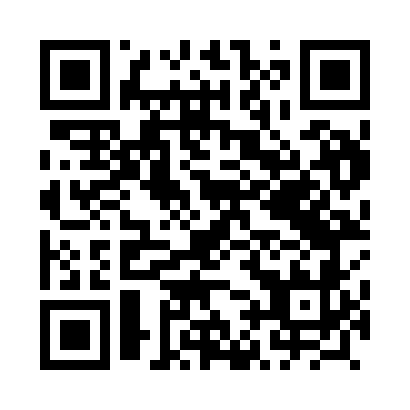 Prayer times for Jajaki, PolandWed 1 May 2024 - Fri 31 May 2024High Latitude Method: Angle Based RulePrayer Calculation Method: Muslim World LeagueAsar Calculation Method: HanafiPrayer times provided by https://www.salahtimes.comDateDayFajrSunriseDhuhrAsrMaghribIsha1Wed2:495:1812:445:518:1110:302Thu2:455:1612:445:528:1310:333Fri2:415:1512:445:538:1410:364Sat2:385:1312:445:548:1610:395Sun2:345:1112:445:558:1710:426Mon2:305:0912:445:568:1910:467Tue2:295:0712:445:578:2110:498Wed2:295:0612:445:588:2210:519Thu2:285:0412:445:598:2410:5110Fri2:275:0212:436:008:2510:5211Sat2:275:0112:436:018:2710:5312Sun2:264:5912:436:028:2810:5313Mon2:254:5812:436:038:3010:5414Tue2:254:5612:436:048:3110:5415Wed2:244:5512:436:058:3310:5516Thu2:244:5312:436:058:3410:5617Fri2:234:5212:446:068:3610:5618Sat2:234:5012:446:078:3710:5719Sun2:224:4912:446:088:3910:5820Mon2:224:4812:446:098:4010:5821Tue2:214:4712:446:108:4210:5922Wed2:214:4512:446:108:4311:0023Thu2:204:4412:446:118:4411:0024Fri2:204:4312:446:128:4611:0125Sat2:194:4212:446:138:4711:0126Sun2:194:4112:446:148:4811:0227Mon2:194:4012:446:148:4911:0328Tue2:184:3912:446:158:5111:0329Wed2:184:3812:456:168:5211:0430Thu2:184:3712:456:168:5311:0431Fri2:184:3612:456:178:5411:05